                                                SPONSORED BY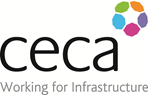 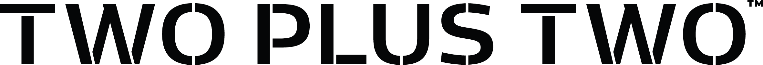 MOST PROMISING TRAINEE QUANTITY SURVEYOR – Entry FormEligibility     Any Trainee Quantity Surveyor (whether holding a degree, or other higher education qualification) within their first four years of employment and within a company training scheme.It is anticipated the Trainee QS will be working in Civil Engineering Contracting, either in a contractor’s office or on civil engineering sites.  The QS may be working via RICS, ICES or similar qualifications.There is no age limit.Criteria        Completion of this Proposal Form by both the candidate and the candidates sponsor.  “Most Promising” might include those QSs having made the most professional advancement, or showing the most management potential or communication skills or a combination of skills.Award          A Certificate and cash prize will be presented.                   ………………………………………………………………………………………………………………………………………….TRAINEE OF THE YEAR GUIDANCE NOTES:-Entries apply to those individuals employed by CECA North East Member companies only.No evidence is expected at this stage, but may be called for after the submission has been received.Judging – initial paperwork exercise, then a candidate visit/interview is possible (for any selected finalists).Nominees will not be eligible for entry if they have had more than 4 years formal training in the category in which they are being entered.The judge’s decision is final.PROPOSAL FORMPROPOSAL FORMName of Trainee Quantity SurveyorEntry QualificationsAgeYear of Employment Training (1st / 2nd / 3rd / 4th)Current Employment / PositionSponsor’s Proposal: (up to 200 words)Entrants proposal: (up to 200 words)Entries must be received by 30th September 2021Sponsor’s Proposal: (up to 200 words)Entrants proposal: (up to 200 words)Entries must be received by 30th September 2021Name of Company:Name of Company:Sponsor:                                                                            Date:Sponsor:                                                                            Date: